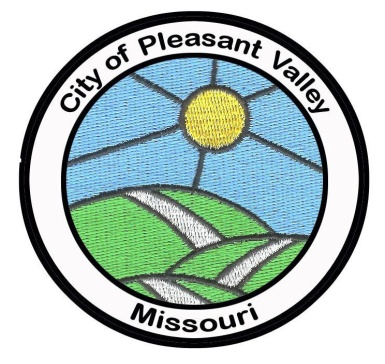 AMENDED AGENDACITY COUNCIL MEETINGMONDAY, APRIL 15, 2024  CITY HALL, 6500 ROYAL STREET
COUNCIL CHAMBERS – 6:30 PMINVOCATION – Lord’s Prayer
CALL TO ORDER – Mayor James SmithPLEDGE OF ALLEGIANCE  ROLL CALLAPPROVAL OF CONSENT AGENDA Approval of Minutes April 1, 2024, City Council Regular Session MinutesApril 3, 2024, City Council Special Session MinutesApproval of ExpendituresGENERAL FUND BILLS IN THE AMOUNT OF $21,360.07STREET/TRANSPORTATION FUND BILLS IN THE AMOUNT OF $73.74SEWER FUND BILLS IN THE AMOUNT OF $1,789.95Total All Accounts $23,223.76OATH OF OFFICE TO NEWLY ELECTED OFFICIALSPUBLIC COMMENTS AND GUESTSJohn Terrazas-7002 N. Brookside Road – Code ViolationsCITY ATTORNEY AND OTHER PROFESSIONAL SERVICES
 MAYOR’S COMMENTS  ALDERMEN COMMENTSADVISORY COMMITTEES/ DEPARTMENT REPORTSAdministration – City Clerk, Matthew ChapmanAdministration ReportPublic Works – Public Works Director, Chris CronkFire Department – Fire Chief, Pete KnudsenPolice Department – Police Chief, Jared McGinleyMunicipal Court – Court Administrator, Sarah EverhartPersonnel committee – Recommendations coming through Human Resources via the Personnel Committee Chair, Linda JacobyStatus Changes, evaluations, and other personnel actionsAll other personnel matters.Finance Committee – Recommendations from the Finance ChairCONSIDERATION OF ORDINANCES AND RESOLUTIONS
Council Bill 3549 – “An ordinance adopting the budget for Fiscal Year 2024 and authorizing   the Mayor to make appropriations.”ADJOURNMENT
All matters listed under “Consent Agenda” are considered to be routine by the Board of Aldermen and will be enacted by one motion without discussion. Any member of the Board of Aldermen or City Staff may request removal of any item from the Consent Agenda for consideration under the regular agenda if discussion or debate of the item is desired. Items not removed from the Consent Agenda will stand approved upon motion of any Alderman, second, and a majority vote to “Approve the Consent Agenda as Published.”Closed Session:  NOTICE IS HEREBY GIVEN THAT, SUBJECT TO A MOTION DULY MADE AND ADOPTED, THE BOARD OF ALDERMEN may also hold a closed meeting for the purpose of dealing with matters relating to one or more of the following:RSMo. 610.021 (1): Legal actions, causes of action or litigation involving a public governmental body and any confidential or privileged communications between a public governmental body and its attorneys. RSMo. 610.021 (3): Hiring, firing, disciplining, or promoting of particular employees by a public governmental body when personal information about the employee is discussed or recorded…As used in this subdivision, the term "personal information" means information relating to the performance or merit of individual employees. Posted: April 14, 2024 @ 12:00 pm.Matthew Chapman, City Clerk